           PENOBSCOT COUNTY LEPC MEETING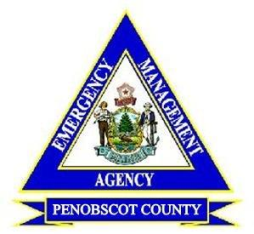 AGENDAMay 19th, 2016 @ 12:30 pmGeneral Electric (GE) Plant, Griffin Road, Bangor ME 04401	I.	Welcome and Introductions			Kathy Knight, Co-Chair	II.	Presentation & Tour				Henry Burrill, GE Plant RepresentativeV.	AdjournmentNext Meeting will be @ 12:30 pm, July 21th 2016.Location: To be determined.